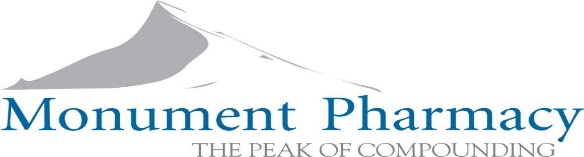              Frequently Requested        Small Animal CompoundsFree USPS 1st-class mail shipping! (Additional shipping charge for refrigerated or expedited) *Please note:  Compounded offerings are subject to market availability and can change at any time. Compounded medications require a prescription from a licensed veterinarian. This is not a complete catalog.  Contact us for product availability and pricing for other small animal compounds. Medication challenge? Call to see how we can help.Capsules/Suspensions                                                                               AlprazolamAmitriptyline                                                                                                                                                                                    Amlodipine                              Apo Morphine tabletsAtenolol                                   Azathioprine AzithromycinBenazeprilBudesonideBuprenorphineBuspironeCabergoline CalcitriolChloramphenicol Chlraombucil* ChlorpromazineCisapride                       Clomipramine Clopidogrel                                                          CyclophosphamideCyclosporine oral suspensionDiazepam DiethylstilbestrolDiltiazem                    DoxycyclineEnalapril                           EnrofloxacinFamciclovirFluconazole Fludrocortisone      GabapentinGriseofulvinHydroxyureaItraconazoleKetoconazoleLeflunomideLevetiracetam               MegestrolMethimazole                Capsules/Suspensions, cont’dMetronidazoleMirtazapineMisoprostol Mitotane MycophenolateOmeprazole capsules*PentoxifyllinePhenobarbitalPhenoxybenzamine PhenylpropanolaminePimobendan (Vetmedin)PiroxicamPotassium BromidePotassium CitratePrednisolonePrednisoneSildenafilSpironolactoneTerbutalineTetracyclineTheophyllineTramadolTranilastTylosinUrsodiolZonisamide Otic (gel)Enro/dex/miconazole gelEnro/keto/triamcinolone gelDelivery Methods:M-pen/Topi-Click SyringeSuppositoriesTreats/ChewablesGels/Ointments/CreamsOral SuspensionFlavors: tuna (water based if drug is eligible) fish chowder, chicken ,vanilla, bacon, peanut butter, fruit Tasty Treats (canine chewables, liver flavor)GabapentinUrsodiol Mini Chews (feline chewables, chicken-fish combo flavor)Methimazole PrednisoloneTransdermal Gels (PLO)AcepromazineAlprazolamAmitriptylineAmlodipineAtenolol	Benazepril	BuprenorphineBuspirone	Chlorpheniramine	Cisapride ClindamycinClomipramineDexamethasone		DiltiazemEnalaprilEnrofloxacinFluoxetineFurosemideGabapentinGlipizideMethimazoleMetronidazoleMirtazapineParoxetine Prednisolone		PrednisoneTramadol 